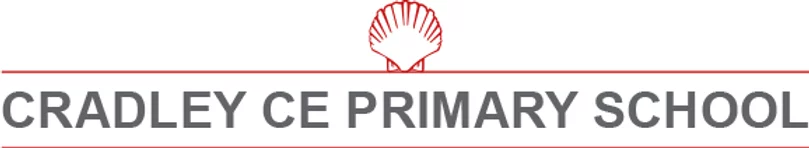 TEACHING ASSISTANT ADVERT (LEVEL 3)JOB SUMMARYContract Type:  	Permanent VariableHours:			25 hrs per weekClosing date:		Friday 24th June 12:00 noonSalary:		HC5 Scale point 7: Pro rata – term time onlyStart date:		6th Sept 22FURTHER INFORMATION
The Governors of Cradley CE Primary school are seeking to appoint an enthusiastic and energetic Teaching Assistant with a KS2 background, to join our friendly and dedicated team.

The vacancy is to work with either KS1 or KS2 depending on strengths and experience. We are looking for someone who will:
- Be an excellent and enthusiastic practitioner
- Have experience of supporting children with a range of interventions.
- Have high expectations of children’s achievement and behaviour
- Be committed to working in close partnership with parents and carers
- Enjoy working as part of a team
Governors seek an individual who;
• Has an outstanding record of working well within a team demonstrating a positive   attitude, enthusiasm and a sense of humour.
• Has experience of working with children in a Primary school setting
In return we can offer;
• An enthusiastic welcoming and supportive team of staff and governors
• An outstanding work environment
• Opportunities for high quality continuing professional development

Working at Cradley CE Primary School is a job that is extremely rewarding and personally satisfying. A close and supportive Christian ethos exists throughout school and whilst we all work extremely hard, there is also lots of laughter!
This post is a permanent variable term-time only contract of 10-32hrs variable to start at initially 25 hrs per week. Hours of work will be 8.45 until 3.00pm Monday to Thursday. Term Time only
Cradley CE Primary School is strongly committed to safeguarding and promoting the welfare of children and young people and expect all staff to share this commitment. Shortlisted candidates will be required to complete a criminal self-disclosure form. All appointed post holders are subject to a satisfactory enhanced DBS certificate and barred list check being obtained. Further information about the school can be found on our website and visits are encouraged. Please make an appointment by calling the school office. Tel: 01886 880315    https://www.cradleyschool.org.uk/
An application pack, including an application form, is available to download from the website or from the school office at admin@cradley.hereford.sch.uk 

Completed application forms should be returned directly to the school by post and/or by e-mail to head@cradley.hereford.sch.uk no later than midday on Friday 24th June 22. Interviews to take place week beginning 27th June 22.